Vendor Electronic Funds Transfer (EFT) Request Form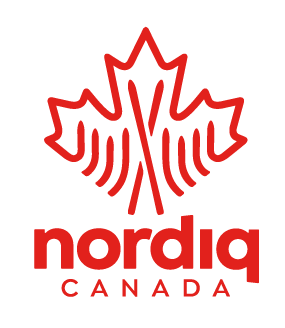 Demande d’informations pour transferts bancaires
Vendor Information / Information du vendeur 
Vendor name / Nom du vendeur :___________________________________________________________
Address / Adresse : _____________________________________________________________________
Authorized signature name / Nom de la personne autorisée : ____________________________________
Phone / Téléphone : _____________________________________________________________________
Email address / Courriel: __________________________________________________________________
Canadian Banking Information / Informations de votre banque canadienne 
Bank name / Nom de votre banque : _________________________________________________________Bank institution # (3 digits) / # de succursale (3 chiffres) : ________________________________________
Bank transit # (5 digits) / # de transit (5 chiffres) : ______________________________________________
Bank account # / # de compte: _____________________________________________________________Please attach a void cheque or other proof of bank numbers, such as a bank statement. 
SVP joindre un spécimen de chèque ou relevé bancaire.Vendor Authorization / Autorisation du vendeurPlease sign below to confirm that you are authorizing Nordiq Canada to begin transferring payments for your invoices to the account listed above.Veuillez signer ci-dessous pour confirmer que vous autorisez Nordiq Canada à débuter le transfert des paiements pour vos factures au compte ci-dessus.
X                                                    	  	     			                                                     	
Authorized Signature / Signature autorisée					     Date

Please submit completed form and your void cheque using one of the following options / SVP retourner ce formulaire et votre spécimen de chèque à l’aide d’une des options suivantes:
Email / Par courriel: 	info@nordiqcanada.ca
Fax / Par télécopieur: 	888-408-2765
Mail / Par la poste:	NORDIQ CANADA
			#100-1995 Olympic Way
			Canmore, AB  T1W 2T6